ПОЯСНИТЕЛЬНАЯ ЗАПИСКА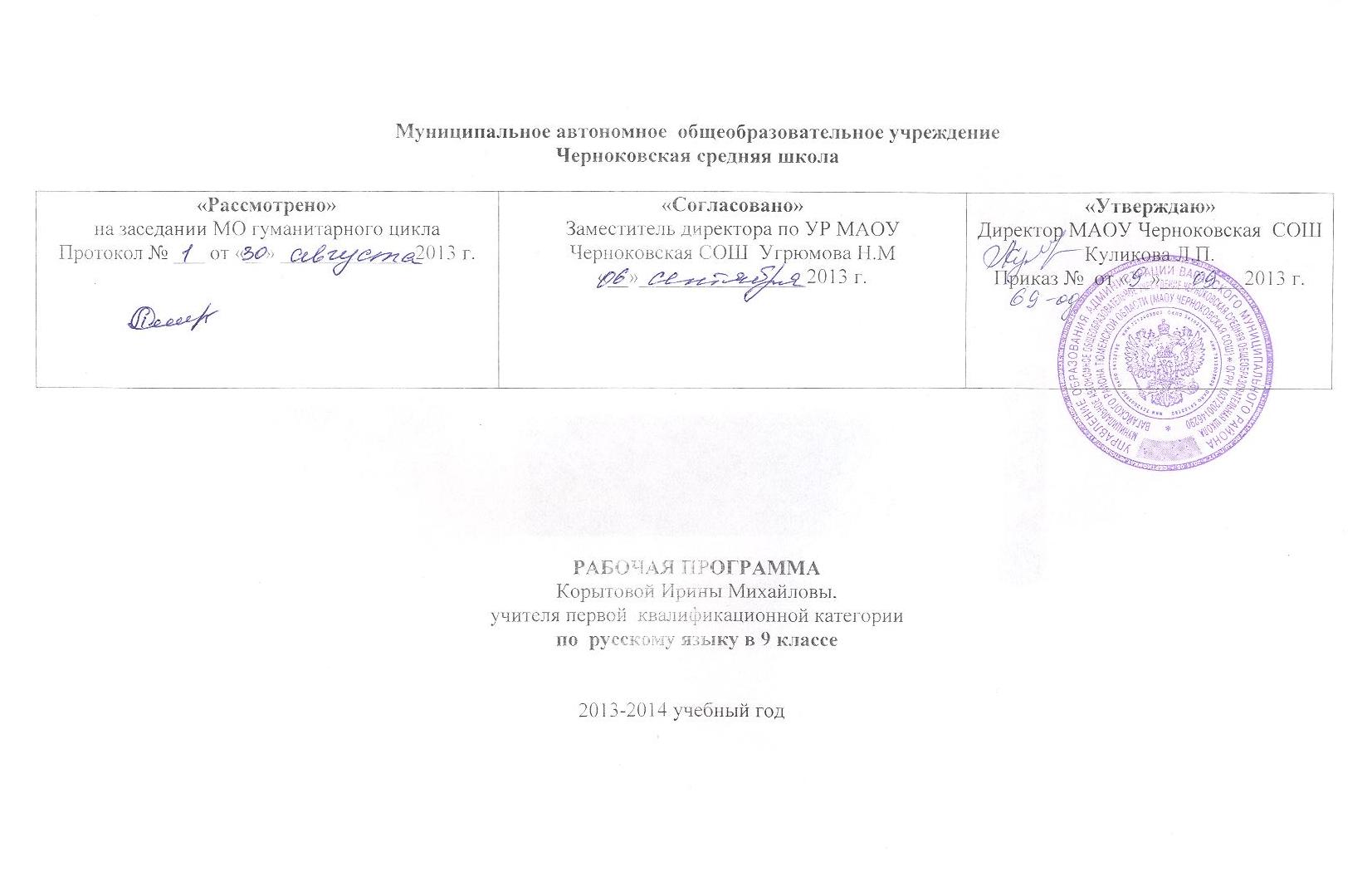 	Рабочая учебная программа по русскому языку для  9 класса  (базовый уровень) составлена на основе федерального компонента государственного стандарта 2004 года, примерной программы по русскому языку и авторской программы основного общего образования под редакцией Баранова М.Т.. Программа реализуется в адресованном учащимся учебнике "Русский язык: Учебник  для 9 класса общеобразоват. учреждений» (авторы С.Г. Бархударов, С.Е. Крючков, Л.Ю. Максимов, Л.А. Чешко).  На изучение предмета «Русский язык» в 9  классе отводится 68 часов. Из них 12 часов – на проведение контрольных работ, 17 часов – на уроки развития речи.Общая характеристика учебного предмета.	Русский язык – государственный язык Российской Федерации, средство межнационального общения и консолидации народов России. Владение родным языком, умение общаться, добиваться успеха в процессе коммуникации являются теми характеристиками личности, которые во многом определяют достижения человека практически во всех областях жизни, способствуют его социальной адаптации к изменяющимся условиям современного мира.	В системе школьного образования учебный предмет «Русский язык» занимает особое место: является не только объектом изучения, но и средством обучения. Как средство познания действительности русский язык обеспечивает развитие интеллектуальных и творческих способностей ребенка, развивает его абстрактное мышление, память и воображение, формирует навыки самостоятельной учебной деятельности, самообразования и самореализации личности. Будучи формой хранения и усвоения различных знаний, русский язык неразрывно связан со всеми школьными предметами и влияет на качество усвоения всех других школьных предметов, а в перспективе способствует овладению будущей профессией.Доминирующей идеей учебного предмета является интенсивное речевое и интеллектуальное развитие учащихся. Русский язык представлен в рабочей программе перечнем не только тех дидактических единиц, которые отражают устройство языка, но и тех, которые обеспечивают речевую деятельность. Каждый тематический блок программы включает перечень лингвистических понятий, обозначающих языковые и речевые явления, указывает на особенности функционирования этих явлений и называет основные виды учебной деятельности, которые отрабатываются в процессе изучения данных понятий. Таким образом, программа создает условия для реализации деятельностного подхода к изучению русского языка в школе.Ключевые компетенции учебного предмета. 	Содержание обучения русскому языку отобрано и структурировано на основе компетентностного подхода. В соответствии с этим в 9 классе формируются и развиваются коммуникативная, языковая, лингвистическая (языковедческая) и культуроведческая компетенции.	Коммуникативная компетенция – овладение всеми видами речевой деятельности и основами культуры устной и письменной речи, базовыми умениями и навыками использования языка в жизненно важных для данного возраста сферах и ситуациях общения.	Языковая и лингвистическая (языковедческая) компетенции – освоение необходимых знаний о языке как знаковой системе и общественном явлении, его устройстве, развитии и функционировании; овладение основными нормами русского литературного языка; обогащение словарного запаса и грамматического строя речи учащихся; формирование способности к анализу и оценке языковых явлений и фактов, необходимых знаний о лингвистике как науке и ученых-русистах; умение пользоваться различными лингвистическими словарями.	Культуроведческая компетенция – осознание языка как формы выражения национальной культуры, взаимосвязи языка и истории народа, национально-культурной специфики русского языка, владение нормами русского речевого этикета, культурой межнационального общения.Цели обучения	Курс русского языка направлен на достижение следующих целей, обеспечивающих реализацию личностно-ориентированного, когнитивно-коммуникативного, деятельностного подходов к обучению родному языку: воспитание гражданственности и патриотизма, сознательного отношения к языку как явлению культуры, основному средству общения и получения знаний в разных сферах человеческой деятельности; воспитание интереса и любви к русскому языку;совершенствование речемыслительной деятельности, коммуникативных умений и навыков, обеспечивающих свободное владение русским литературным языком в разных сферах и ситуациях его использования; обогащение словарного запаса и грамматического строя речи учащихся; развитие готовности и способности к речевому взаимодействию и взаимопониманию, потребности к речевому самосовершенствованию;освоение знаний о русском языке, его устройстве и функционировании в различных сферах и ситуациях общения; о стилистических ресурсах русского языка; об основных нормах русского литературного языка; о русском речевом этикете;формирование умений опознавать, анализировать, классифицировать языковые факты, оценивать их с точки зрения нормативности, соответствия ситуации и сфере общения; умений работать с текстом, осуществлять информационный поиск, извлекать и преобразовывать необходимую информацию.Изучение предмета в 9 классе способствует решению следующих задач: 1) углубление  представления о новом разделе – синтаксисе и пунктуации; 2) углубление  представления об основных синтаксических единицах русского языка – сложном  предложении и тексте, об изобразительно-выразительных средствах языка;3) систематизация знаний об основных единицах русского языка;4) формирование и совершенствование умения применять полученные лингвистические  (языковые) знания на практике;	5) совершенствование навыков правописания основных типов пунктограмм простого предложения и формирование навыков правописания основных типов пунктограмм сложного предложения,  развитие умения находить их в различных текстах;	6) систематизация орфографических и ранее изученных пунктуационных норм, совершенствование правописных навыков;	7) формирование  и совершенствование языковой компетенции (владение основными языковыми нормами – фонетическими, лексическими  и грамматическими);	8) совершенствование навыка стилистически правильно выражать свои мысли;	9) совершенствование навыка свободного владения письменной и устной формами литературного языка;10) совершенствование навыков подробного и сжатого изложения текстов публицистического, научно-популярного и художественного стилей; редактирования собственного текста изложения;11) совершенствование навыков написания сочинения-описания художественного и научного стилей, сочинения-рассуждения публицистического и научного стилей.	Преемственность в обучении прослеживается в продолжении изучения  тематических блоков, обеспечивающих формирование коммуникативной и лингвистической (языковедческой), языковой компетенций.	Программа базируется на межпредметных связях с курсами литературы, истории, экологии и МХК, что позволяет воспитывать в учащихся чувства гордости и патриотизма по отношению к русской культуре, истории и языку.	Программа предполагает  внеучебную деятельность: внеклассные мероприятия, предметные конкурсы, олимпиады, индивидуальные и групповые консультации.	Роль программы в образовательном маршруте учащихся видится в направленности курса на интенсивное речевое и интеллектуальное развитие учащихся, что создает условия и для реализации надпредметной функции, которую русский язык выполняет в системе школьного образования. В процессе обучения ученик получает возможность совершенствовать общеучебные умения, навыки, способы деятельности, которые базируются на видах речевой деятельности и предполагают развитие речемыслительных способностей. Требования к уровню подготовки учащихся предполагают овладение общими умениями, навыками и способами деятельности:- коммуникативными (владение всеми видами речевой деятельности и основами культуры устной и письменной речи, базовыми умениями и навыками использования языка в жизненно важных для учащихся сферах и ситуациях общения), - интеллектуальными (сравнение и сопоставление, соотнесение, синтез, обобщение, абстрагирование, оценивание и классификация), - информационными (умение осуществлять библиографический поиск, извлекать информацию из различных источников, умение работать с текстом), - организационными (умение формулировать цель деятельности, планировать ее, осуществлять самоконтроль, самооценку, самокоррекцию).В тематическом планировании отражена реализация школьных программ «Здоровье», «Патриот», «Трудовое воспитание», «Экологическое направление», «Лидер», «Антинаркотическое воспитание», «Одаренные дети».Образовательные технологии, методики: уровневая дифференциация;проблемное обучение;технология мастерской творческого письма;информационно-коммуникационные технологии;здоровьесберегающие технологии;система инновационной оценки «портфолио»;технология дистанционного обучения  (участие в дистанционных эвристическихолимпиадах);коллективный способ обучения (работа в парах постоянного и сменного состава)Формы контроля знаний: словарные диктанты, диктанты с грамматическим заданием, диктанты разных видов (объяснительный, предупредительный, графический, «Проверяю себя», изложение как форма овладения основами письменной литературной речи, сочинения различных видов (по жизненным впечатлениям, сочинения-рассуждения, отзывы на прочитанные книги), тестирование, электронные тесты ФЦИОР, устное высказывание на лингвистическую тему, опрос, творческие работы, комплексный анализ текста.В течение учебного года будет проведен мониторинг на уроках русского языка:Входной контроль (сентябрь);Промежуточный контроль (конец 1 полугодия);Итоговой  контроль (май). В результате изучения русского языка в основной школе ученик должензнать:изученные разделы науки о языке;смысл понятий речь устная и письменная; монолог, диалог и их виды; сфера и ситуация речевого общения; функциональные разновидности языка, их основные признаки; жанры; текст, его функционально-смысловые типы; основные единицы языка, их признаки; основные нормы русского литературного языка (орфоэпические, лексические, грамматические, орфографические, пунктуационные); нормы речевого этикета;уметь:объяснять роль языка в жизни человека и общества; роль русского языка как национального языка русского народа, как государственного языка Российской Федерации и языка межнационального общения;определять тему, основную мысль текста, его принадлежность к определенной функциональной разновидности языка, функционально-смысловому типу и стилю; анализировать структуру и языковые особенности текста; опознавать языковые единицы, проводить различные виды их анализа;использовать приобретенные знания и умения в практической деятельности и повседневной жизни:адекватно понимать информацию устного сообщения; читать тексты разных стилей, используя разные виды чтения (изучающее, ознакомительное, просмотровое);воспроизводить текст с заданной степенью свернутости (пересказ, изложение, конспект, план);осуществлять выбор и организацию языковых средств в соответствии с темой, целями, сферой и ситуацией общения в собственной речевой практике;владеть различными видами монолога (повествование, описание, рассуждение, смешанный вид монолога) и диалога (побуждение к действию, обмен мнениями, установление и регулирование межличностных отношений);свободно, точно и правильно излагать свои мысли в устной и письменной форме, соблюдая нормы построения текста (логичность, последовательность, связность, соответствие теме и др.);соблюдать этические нормы речевого общения (нормы речевого этикета);соблюдать в практике речевого общения основные произносительные, лексические, грамматические нормы современного русского литературного языка;соблюдать в практике письма основные правила орфографии и пунктуации;владеть навыками речевого самоконтроля: оценивать свою речь с точки зрения ее правильности, находить грамматические и речевые ошибки и недочеты, исправлять их, совершенствовать и редактировать собственные тексты;извлекать информацию из различных источников; свободно пользоваться лингвистическими словарями, справочной литературой, средствами массовой информации, в том числе представленными в электронном виде на различных информационных носителях (компакт-диски учебного назначения, ресурсы Интернета).Основное содержание программы(68 часов)Содержание, обеспечивающее формирование культуроведческой компетенцииРусский язык в Российской Федерации. Русский язык в современном мире.Формы существования русского национального языка. Понятие о современном русском литературном языке и его диалектах. Языковая норма, ее основные признаки и функции. Основные виды языковых норм: орфоэпические (произносительные и акцентологические), лексические, стилистические и грамматические (морфологические и синтаксические) нормы русского литературного языка.Проблемы экологии русского языка на современном этапе его развития. Современные нормативные словари, справочники,  пособия.Содержание, обеспечивающее формирование языковой и лингвистической (языковедческой) компетенцийВзаимосвязь единиц языка разных уровней.Синтаксис. Синтаксические единицы. Синтаксические связи и их типы. Средства выражения синтаксической связи.Вопрос о словосочетании. Типы подчинительной связи в словосочетании. Сильное и слабое управление. Синонимия словосочетаний.Предложение как единица синтаксиса. Интонационные и грамматические признаки предложения. Порядок слов в простом предложении, его коммуникативная и экспрессивно-стилистическая роль. Предикативная (грамматическая) основа предложения. Трудные случаи координации подлежащего и сказуемого. Трудные случаи квалификации второстепенных членов предложения. Типы простых и сложных предложений. Вопрос о классификации сложноподчиненных предложений.Прямая и косвенная речь. Несобственно-прямая речь.Пунктуация. Пунктуационные нормы простого осложненного и сложного предложенияПунктуация   Знаки препинания в конце предложений. Знаки препинания внутри простого предложения. Знаки препинания между частями сложного предложения. Знаки препинания при передаче чужой речи. Знаки препинания в связном тексте. Абзац как пунктуационный знак, передающий смысловое чтение текста. Сочетание знаков препинания. Авторское использование знаков препинания.Содержание, обеспечивающее формирование коммуникативной компетенцииРечевое общение. Культура речи Культура речи и ее основные аспекты: нормативный, коммуникативный, этический. Понятие о коммуникативной целесообразности, уместности, точности, ясности, чистоте, логичности, последовательности, образности, выразительности речи.Система функциональных разновидностей современного русского языка. Культура речи.Функциональные стили (научный, официально-деловой, публицистический), разговорная речь и язык художественной литературы как разновидности современного русского языка. Закономерности построения текста.Культура разговорной речи.  Культура научной (учебно-научной) речи  Основные жанры научного (учебно-научного) стиля. Структура текстов разных жанров. Лингвистический анализ текстов научного (учебно-научного) стиля.Написание доклада, реферата по учебно-научной проблеме, теме.Редактирование. Использование синонимических замен как один из способов редактирования.Информационная переработка научных и учебно-научных текстов. Написание аннотаций, рефератов, конспектов, тезисов.Публицистический стиль  Публицистический стиль, сферы его использования, назначение. Основные признаки публицистического стиля: сочетание экспрессивности и стандарта, логичности и образности, эмоциональности, оценочности. Лексические, морфологические, синтаксические особенности публицистического стиля. Основные жанры публицистического стиля:  заметка, репортаж, интервью, статья, корреспонденция, рецензия, очерк.Лингвистический анализ текстов публицистического  стиля.  Оценивание устных и письменных высказываний/текстов с точки зрения языкового оформления, уместности, эффективности достижения коммуникативных задач.Культура публичной речи. Публичное выступление: выбор темы, определение цели, поиск материала. Композиция публичного выступления.Материал  для сопутствующего повторения и обобщенияОрфоэпия. Основные нормы современного литературного произношения: произношение безударных гласных звуков, некоторых согласных, сочетаний согласных. Произношение некоторых грамматических форм.. Нормы ударения в современном русском языке. Фонетика (фонология)  Классификация фонетических единиц русского языка. Звук речи и фонема. Позиционные чередования фонем. Ударение в русском языке.Интонационные особенности русской речи. Орфоэпические (произносительные и акцентологические) нормы. Роль орфоэпии в устном общении.	Лексика и фразеология  Системные отношения в лексике русского языка и многозначность, омонимия, синонимии, антонимия, паронимия. Фразеологические единицы русского языка: фразеологические сочетания, пословицы и поговорки, крылатые выражения. Основные признаки фразеологизмов. Лексические нормы. Употребление слова в строгом соответствии с его лексическим значением — важное условие речевого общения. Нарушения лексических норм, характерные для современной речи.Морфемика и словообразование.   Морфология.  Классификация частей речи в русском языке. Общее грамматическое значение, морфологические и синтаксические признаки знаменательных частей речи. Служебные части речи и их грамматические признаки. Грамматическая омонимия. Переходные явления в области частей речи.Орфография  Орфографические нормы. Разделы русской орфографии и основные принципы написания: 1) правописание морфем; 2) слитные, дефисные и раздельные написания; 3) употребление прописных и строчных букв; 4) правила переноса слов; 5) правила графического сокращения слов.Трудные случаи анализа языковых явлений и фактов, возможность их различной интерпретации.Литература и средства обученияОсновная литератураДополнительная литература и средства обученияФормы контроля уровня обученностиКалендарно-тематический план по  русскому языку  9 класс (68 часов)Для учителяДля ученика1. Государственный стандарт основного общего образования по русскому языку.2. Примерная программа основного общего образования по русскому языку для общеобразовательных учреждений с русским языком обучения.3. Концепция модернизации Российского образования.4. Методическое письмо о преподавании учебного предмета «Русский (родной) язык» в условиях введения федерального компонента государственного стандарта общего образования».5. Программа под редакцией Баранова М. Т., Ладыженской Т. А., Шанского Н. М., 2006 г.6. Русский язык: учебник для 9 кл. общеобразоват. учреждений / С.Г.Бархударов, С.Е. Крючков, Л.Ю.Максимов и др.М.: Просвещение, 2003.7. Г.А.Богданова. Уроки русского языка в 9 классе: 4-е изд.-М.: Просвещение, 2007.1. Русский язык: учебник для 9 кл. общеобразоват. учреждений / С.Г.Бархударов, С.Е. Крючков, Л.Ю.Максимов и др.М.: Просвещение, 2003.Для учителяДля ученикаГоршков Л.И. Русская словесность. М.,1996.Егорова Н.В. Поурочные разработки по русскому языку: 9 класс. – М.:ВАКО,2005.Обучение сочинениям./ Под ред.А.М.Гринина-Земсковой. Волгоград, 1999.Уроки развития речи: Методическоепособие для учителей-словесников/ Под ред. Г.И.Канакиной, Г.В. Паранцовой. – М..1999.Единая коллекция Цифровых Образовательных Ресурсов.Электронные учебные модулиФедерального центра информационно-образовательных ресурсов.8.   «Фраза». Обучающая программа-тренажёр по русскому языку.9. Электронный учебник «Уроки русского языка Кирилла и Мефодия. 9 класс»Ветвицкий В.Г. Занимательное языкознание. – М.: Просвещение, 1996.Григорян Л.Т. Язык мой – друг мой. – М.: Просвещение, 1988.Панов М.В. Занимательная орфография. – М., Просвещение, 1984.Орг А.О. Олимпиады по русскому языку.- М.: Просвещение, 2001.Ожегов С. И.  Толковый словарь русского языка: /Под ред. Н. Ю. Шведовой. – М.: Рус. яз., 2003Тихонов А. Н. Словообразовательный словарь русского языка: В 2-х т. – М.: Рус. яз., 1985Д.Н.Ушаков, С.Е.Крючков Орфографический словарь.Розенталь Д.Э.Справочник по орфографии и пунктуации.- Челябинск: Юж.-Урал.кн.изд-во., 1994.;Большой энциклопедический словарь. Языкознание. М., 1998.№п/пНаименование разделов и темКол. часовI.Раздел I. Общие сведения о языке2II.Раздел II. Повторение изученного в 5-8-х  классах.5 + 1 ррIII.Раздел III Сложное предложение1.Сложное предложение.2 + 1 рр2.Сложносочинённые предложения.7 + 3 рр3.Сложноподчинённые предложения.19 + 7 рр4.Бессоюзные сложные предложения.75.Сложные предложения с различными видами связи3 + 3IV.Раздел IV. Систематизация и обобщение изученного в 5-9 классах6 + 2Итого68 часов (из них 17 часов рр)№п/пСодержание урокаСодержание урокаКол-вочасовКол-вочасовТип урокаТип урокаЭлементы содержанияЭлементы содержанияТребования к уровню подготовки обучающихсяДидактические материалы,наглядныепособия,демонстрацииВид контроля. ИзмерителиВид контроля. ИзмерителиВид контроля. ИзмерителиВид контроля. ИзмерителиДата проведенияДата проведенияДата проведенияДата проведения№п/пСодержание урокаСодержание урокаКол-вочасовКол-вочасовТип урокаТип урокаЭлементы содержанияЭлементы содержанияТребования к уровню подготовки обучающихсяДидактические материалы,наглядныепособия,демонстрацииВид контроля. ИзмерителиВид контроля. ИзмерителиВид контроля. ИзмерителиВид контроля. Измерителипланфактфактфакт122334455678888101111111Основные формы существования национального русского языкаОсновные формы существования национального русского языка11Урок усвоения новых знанийУрок усвоения новых знанийОсновные формы существования национального русского языка: русский литературный язык, территориальные диалекты (народные говоры), социальные диалекты (жаргоны) и просторечия. Основные формы существования национального русского языка: русский литературный язык, территориальные диалекты (народные говоры), социальные диалекты (жаргоны) и просторечия. Знать формы существования национального русского языка, понимать его неоднородность, сферу функционирования, знать группы лексики, источники обогащения лексики литературного языка Анализ текста Д.С. Лихачёва о языке: определить тему, идею, позицию автора.Анализ текста Д.С. Лихачёва о языке: определить тему, идею, позицию автора.Анализ текста Д.С. Лихачёва о языке: определить тему, идею, позицию автора.Анализ текста Д.С. Лихачёва о языке: определить тему, идею, позицию автора.2РР Комплексный анализ текста.РР Комплексный анализ текста.11Повторительно-обобщающий урокПовторительно-обобщающий урокНормированность – отличительная особенность современного литературного языка. Языковая норма и её признаки. Виды норм русского литературного языка.Нормированность – отличительная особенность современного литературного языка. Языковая норма и её признаки. Виды норм русского литературного языка.Уметь применять общие правила произношения и написания слов, их изменения и соединения друг с другом.Знать технологию тестовой работы  с выбором варианта ответа и с кратким ответомТекстовые справочные материалы, таблицы, тексты для анализаКомплексный анализ текста.Комплексный анализ текста.Комплексный анализ текста.Комплексный анализ текста.3РР Стили и типы  речи.РР Стили и типы  речи.11Повторительно-обобщающий урокПовторительно-обобщающий урокСтили речи. Сфера употребления, задачи речи, языковые средства, характерные для каждого стиля.  Основные жанры стилей.Стили речи. Сфера употребления, задачи речи, языковые средства, характерные для каждого стиля.  Основные жанры стилей.Уметь: различать разговорную речь, научный, публицистический, официально-деловой стили, определять жанры текстов художественной литературы, их, тему, основную мысль, тип речи,  создавать собственное высказывание, учитывая ситуацию общения, адресата.ИКТПрезентация  с использованием ЦОР Текстовые справочные материалы, таблицыПлан учебной статьи. Анализ речевого высказывания с точки зрения его соотнесённости с функциональн. разновиднос-тями языка, сферами общения и задачами речи.План учебной статьи. Анализ речевого высказывания с точки зрения его соотнесённости с функциональн. разновиднос-тями языка, сферами общения и задачами речи.План учебной статьи. Анализ речевого высказывания с точки зрения его соотнесённости с функциональн. разновиднос-тями языка, сферами общения и задачами речи.План учебной статьи. Анализ речевого высказывания с точки зрения его соотнесённости с функциональн. разновиднос-тями языка, сферами общения и задачами речи.4.Простое предложение и его грамматическая основа. Предложение с однородными членами.Простое предложение и его грамматическая основа. Предложение с однородными членами.11Повторительно-обобщающий урокПовторительно-обобщающий урокСинтаксис и пунктуация простого предложения, способы выражения главных членов предложения; виды предложений по наличию главных членов; виды основных предложений; предложения с однородными членами и знаки препинания при них.Синтаксис и пунктуация простого предложения, способы выражения главных членов предложения; виды предложений по наличию главных членов; виды основных предложений; предложения с однородными членами и знаки препинания при них.Уметь производить структурно-смысловой анализ предложений, различать изученные виды простых предложений, интонационно выразительно читать, составлять схемы, расставлять знаки препинания, умело пользоваться синтаксическими синонимами.ИКТЭУ «Уроки русского языка Кирилла и Мефодия. 9 класс»Объяснительный диктантОбъяснительный диктантОбъяснительный диктантОбъяснительный диктант5Предложения с обособленными членамиПредложения с обособленными членами11Повторительно-обобщающийПовторительно-обобщающийПредложения с обособленными второстепенными членами.Предложения с обособленными второстепенными членами.Уметь опознавать предложения с обособленными членами, конструировать предложения по схемам, устанавливать взаимосвязь смысловой, интонационной, грамматической и пунктуационной особенностей предложений с обособленными членами, использовать их в речи.Текстовые справочные материалы, таблицыУстное сообщение публицист. стиля. Словарный диктант №1Устное сообщение публицист. стиля. Словарный диктант №1Устное сообщение публицист. стиля. Словарный диктант №1Устное сообщение публицист. стиля. Словарный диктант №16КР №1. Входная контрольная работа КР №1. Входная контрольная работа 11Урок контроляУрок контроляУметь производить синтаксический и пунктуационный и другие грамматические разборы, соблюдать на письме право -писные нормыДиктант с грамматическими заданиями.Диктант с грамматическими заданиями.Диктант с грамматическими заданиями.Диктант с грамматическими заданиями.7КТ №1 Входной контрольный тестКТ №1 Входной контрольный тест11Урок контроляУрок контроляЗнать технологию тестовой работы  с выбором варианта ответа и с кратким ответом. Уметь работать с тестомКонтрольные тесты 2-х вариантовКИМ (тесты, с выбором варианта ответа и с кратким ответом) в 2-х вариантахКИМ (тесты, с выбором варианта ответа и с кратким ответом) в 2-х вариантахКИМ (тесты, с выбором варианта ответа и с кратким ответом) в 2-х вариантахКИМ (тесты, с выбором варианта ответа и с кратким ответом) в 2-х вариантах8Предложения с обращениями, вводными словами и вставными конструкциямиПредложения с обращениями, вводными словами и вставными конструкциями11Повторительно-обобщающий урокПовторительно-обобщающий урокЗнаки препинания в предложениях с обращениями, вводными словами и вставными конструкциями Знаки препинания в предложениях с обращениями, вводными словами и вставными конструкциями Уметь интонационно выразительно читать предложения с обращениями, вводными словами и вставными конструкциями, объяснять постановку знаков препинания, уместно использовать в речи синтаксические конструкции ИКТИнтерактивн. практикум:тесты ФЦИОРДиктант «Проверяю себя»Диктант «Проверяю себя»Диктант «Проверяю себя»Диктант «Проверяю себя»9РР Контрольное сочинение-рассуждениеРР Контрольное сочинение-рассуждение11Урок контроляУрок контроляУметь создавать текст публицистического характера, на письме владеть основными нормами построения высказывания, нормами правописания.Контрольное сочинение №1Контрольное сочинение №1Контрольное сочинение №1Контрольное сочинение №110Анализ контрольных работАнализ контрольных работурок коррекции знанийурок коррекции знанийвладеть основными нормами построения высказывания, нормами правописания.11Сложное предложение. Сложное предложение как единица синтаксисаСложное предложение. Сложное предложение как единица синтаксиса11Повторительно-обобщающий урокПовторительно-обобщающий урокСложное предложение как единица синтаксиса. Смысловое, структурное и интонационное единство частей СП Сложное предложение как единица синтаксиса. Смысловое, структурное и интонационное единство частей СП Уметь различать изученные виды предложений (простые и сложные), пунктуационно оформлять их.ИКТЭУ «Уроки русского языка Кирилла и Мефодия. 9 класс»12Сложносочинённые предложения. Сложносочинённые предложения. 11Урок усвоения нового материалаУрок усвоения нового материалаССП , его грамматические признаки, строение. Смысловые отношения между его частями и способы их выраженияССП , его грамматические признаки, строение. Смысловые отношения между его частями и способы их выраженияЗнать грамматические признаки ССП, его строение. Уметь правильно ставить знаки препинания, составлять схемы предложений и конструировать предложения по схемеИКТЭУ «Уроки русского языка Кирилла и Мефодия. 9 класс»13,14Знаки препинания в сложносочиненном предложенииЗнаки препинания в сложносочиненном предложении22Урок усвоения новых знанийУрок усвоения новых знанийССП с соединительными, разделительными, противительными союзамиСредства связи частей ССП. Основные группы ССП по  значению  и союзам.ССП с соединительными, разделительными, противительными союзамиСредства связи частей ССП. Основные группы ССП по  значению  и союзам.Уметь определять смысловые отношения между частями ССП и способы их выражения: соединительные, противительные  или разделительные отношения Уметь составлять ССП с разными средствами связи, пунктуационно оформлять ССП, Текстовые справочные материалы, таблицы15Синтаксический и пунктуационный разбор ССП. Синтаксический и пунктуационный разбор ССП. 11Повторительно- обобщающий урокПовторительно- обобщающий урокСредства связи простых предложений в составе сложного. Знаки препинания в ССПСредства связи простых предложений в составе сложного. Знаки препинания в ССПУметь производить синтаксический и пунктуационный разборы ССП, конструировать ССП разных видов, различать ССП и простые предложения с однородными членами, правильно ставить знаки препинания.ИКТПлан разбора, таблицыИнтерактивн. практикум:тесты ФЦИОР16.РР Комплексный анализ текста. Средства выразительностиРР Комплексный анализ текста. Средства выразительности11Повторительно-обобщающий урокПовторительно-обобщающий урокПланы грамматических разборовПланы грамматических разборовУметь анализировать текст, производить языковые и грамматические разборыТексты для анализа17.РР Способы сжатия изложения текстаРР Способы сжатия изложения текста11мастерская построения знаниймастерская построения знанийСпособы сжатия текста,Способы сжатия текста,Знать способы сжатия текста, уметь применять их в речевой деятельностиИКТПрезентация  с использован. ЦОР18КР №2. Контрольная работа по теме «Сложносочинённое предложение»КР №2. Контрольная работа по теме «Сложносочинённое предложение»11Урок контроля Урок контроля Средства связи простых предложений в составе сложного. Знаки препинания в ССПСредства связи простых предложений в составе сложного. Знаки препинания в ССПУметь производить синтаксический и пунктуационный и другие грамматические разборы, соблюдать на письме правописные нормы19КТ №2 Тематический контрольный тестКТ №2 Тематический контрольный тест11Урок контроляУрок контроляЗнать технологию тестовой работы  с выбором варианта ответа и с кратким ответом. Уметь работать с тестомКонтрольные тесты 2-х вариантов20РР Сочинение-рассуждение на основе текста (теория)РР Сочинение-рассуждение на основе текста (теория)11мастерская построения знаниймастерская построения знанийКритерии построения сочинения-рассуждения на основе текстаКритерии построения сочинения-рассуждения на основе текстаЗнать правила составления текста типа рассужденияУметь писать сочинения-рассуждения на основе текстаИКТПрезентация  21Сложноподчинённые предложения. Строение СПП и пунктуация в нём.Сложноподчинённые предложения. Строение СПП и пунктуация в нём.11Урок усвоения новых знанийУрок усвоения новых знанийСПП, его строение. Главная и придаточная части. Средства связи частей СПП: интонация. Знаки препинания в СППСПП, его строение. Главная и придаточная части. Средства связи частей СПП: интонация. Знаки препинания в СППЗнать грамматические признаки СПП, его строение, средства связи частей, опознавать СПП в тексте,  уметь правильно ставить знаки препинанияИКТЭУ «Уроки русского языка Кирилла и Мефодия. 9 класс», таблицы22Союзы и союзные слова в СППСоюзы и союзные слова в СПП11Урок усвоения нового материалаУрок усвоения нового материалаСредства связи частей СПП: интонация, подчинительные союзы, союзные словаСредства связи частей СПП: интонация, подчинительные союзы, союзные словаЗнать средства связей частей в СПП, уметь различать подчинительные союзы и союзные слова, правильно ставить знаки препинания.Текстовые справочные материалы, таблицы23Роль указательных слов в СППРоль указательных слов в СПП11Урок усвоения нового материалаУрок усвоения нового материалаМесто придаточного в СПП. Главное предложение с указательным словом. Пунктуационные нормы.Место придаточного в СПП. Главное предложение с указательным словом. Пунктуационные нормы.Уметь опознавать указательные слова в главной части СПП, выяснять характер отношений между указательными словами и придаточным.ИКТАудиословарь  «Русский устный»24Основные группы СПП. Основные группы СПП. 11Урок усвоения новых знанийУрок усвоения новых знанийОсновные группы СПП по значению и строению. Основные группы СПП по значению и строению. Знать группы СПП по значению и строению, уметь определять вид придаточных по характеру смысловой связи между  частями, значению союзов и союзных слов.Текстовые справочные материалы, таблицы25КР №  Контрольная работа в новой форме (тест)КР №  Контрольная работа в новой форме (тест)22Урок контроляУрок контроляУметь писать сжатое изложение, сочинение-рассуждение на основе текста, тесты с выбором ответа и кратким ответом на вопросТекст для написания сжатого изложения,КИМ  2-х вариантов26РР Контрольное сжатое изложениеРР Контрольное сжатое изложение22Урок контроляУрок контроляУметь сжато излагать текст, на письме владеть основными нормами построения высказывания, нормами правописания.27СПП с придаточными определительнымиСПП с придаточными определительными11Урок закрепления изученногоУрок закрепления изученногоСПП с придаточными определительнымиСПП с придаточными определительнымиУметь опознавать СПП с придаточными определительными в тексте по характеру смысловой связи между частями, определять синтаксическую функцию союзного слова, производить синонимичную замену СПП на простые с определениямиИКТЭУ «Уроки русского языка Кирилла и Мефодия. 9 класс»Текстовые справочные материалы, таблицы28СПП с придаточными изъяснительнымиСПП с придаточными изъяснительными11Урок изучения нового материалаУрок изучения нового материалаМесто придаточных изъяснительных СПП. Средство связи главного предложения с придаточным. Синтаксические нормыМесто придаточных изъяснительных СПП. Средство связи главного предложения с придаточным. Синтаксические нормыЗнать место придаточных изъяснительных по отношению к главному, уметь различать подчинительные союзы и союзные словаТекстовые справочные материалы, таблицы29РР Анализ творческих работРР Анализ творческих работУрок коррекции знанийУрок коррекции знанийПриемы сжатия текстаПриемы сжатия текстаУметь сжато излагать текст, на письме владеть основными нормами построения высказывания, нормами правописания.30РР Сообщение на лингвистическую тему. РР Сообщение на лингвистическую тему. 11Повторительно-обобщающий урокПовторительно-обобщающий урокЗначение сравнительных конструкций в речи.Сообщение на лингвистическую тему как вид вечевого высказывания научного стиляЗначение сравнительных конструкций в речи.Сообщение на лингвистическую тему как вид вечевого высказывания научного стиляУметь определять значение сравнений, выраженных различными способами, Уметь строить сообщение-рассуждение на лингвистическую темуИКТПрезентацияАудиословарь  «Русский устный» 31СПП с придаточными обстоятельственными. СПП с придаточными обстоятельственными. 11Урок усвоения нового материалаУрок усвоения нового материалаВиды придаточных обстоятельств-х. Простые и составные союзы в СПП с придаточными обстоятельственн. Виды придаточных обстоятельств-х. Простые и составные союзы в СПП с придаточными обстоятельственн. Знать виды  обстоятельствен. придаточных. Уметь опознавать СПП с придаточными обстоятельствен.  по характеру смысловой связи между частями, ИКТЭУ «Уроки русского языка Кирилла и Мефодия. 9 класс»Текстовые справочные материалы, таблицы32СПП с придаточными времени, места и условияСПП с придаточными времени, места и условия11Урок закрепления изученногоУрок закрепления изученногоСПП с придаточными времени, места и условияСПП с придаточными времени, места и условияУметь употреблять СПП с придаточными времени, места и условия, производить синтаксический и пунктуационный разборыТекстовые справочные материалы, таблицыАудиословарь  «Русский устный»33СПП с придаточными причины, следствия, уступки и цели.СПП с придаточными причины, следствия, уступки и цели.11Урок закрепления изученногоУрок закрепления изученногоСтруктура СПП с придаточными причины, следствия, уступки и цели, их отличие от других видов. Знаки препинания в СПП. Структура СПП с придаточными причины, следствия, уступки и цели, их отличие от других видов. Знаки препинания в СПП. Уметь опознавать СПП с придаточными причины, уступки следствия и цели по характеру смысловой связи между частями, значению подчинительных союзов.ИКТИнтерактивн. практикум:тесты ФЦИОР34СПП с придаточными сравнительными, образа действия, меры, степени.СПП с придаточными сравнительными, образа действия, меры, степени.11Урок закрепления изученногоУрок закрепления изученногоСинтаксические нормы. Отличие СПП с придаточным сравнительным и простых предложений со сравнительным оборотом. Синтаксические нормы. Отличие СПП с придаточным сравнительным и простых предложений со сравнительным оборотом. Уметь опознавать  СПП с придаточными образа действия, степени, сравнения по характеру смысловой связи между частями, значению подчинительных союзов, Текстовые справочные материалы, таблицы35-36Систематизация и обобщение изученного по теме «Сложноподчинённое предложение»Систематизация и обобщение изученного по теме «Сложноподчинённое предложение»22Повторительно-обобщающий урокПовторительно-обобщающий урокВиды придаточных предложений. Средства связи и знаки препинания в СППВиды придаточных предложений. Средства связи и знаки препинания в СППУметь различать СПП, ССП и простые осложнённые предложения, конструировать СПП с различными видами придаточных, пунктуационно оформлять СППИКТПрезентация  с использован. ЦОРИнтерактивный практикум:тесты ФЦИОР37СПП с несколькими придаточными. Знаки препинания в нихСПП с несколькими придаточными. Знаки препинания в них11Урок закрепления изученногоУрок закрепления изученногоЗначения, способы и последова -тельность присоединения нескольких придаточных к главному. Последовательное и параллельное подчинение. Знаки препинания в СПП с несколькими придаточными. Значения, способы и последова -тельность присоединения нескольких придаточных к главному. Последовательное и параллельное подчинение. Знаки препинания в СПП с несколькими придаточными. Уметь производить структурно-семантический анализ СПП с несколькими придаточными, конструировать предложения, пунктуационно оформлять СПП. ИКТЭУ «Уроки русского языка Кирилла и Мефодия. 9 класс»Интерактивный практикум:тесты ФЦИОР38Синтаксический и пунктуационный разбор СППСинтаксический и пунктуационный разбор СПП11Повторительно-обобщающий урокПовторительно-обобщающий урокСинтаксический и пунктуационный разбор СППСинтаксический и пунктуационный разбор СППУметь определять вид придаточного в СПП, производить синтаксический и пунктуационный разборы.План разбораАудиословарь  «Русский устный»39КР №4. Тематическая контрольная работа КР №4. Тематическая контрольная работа 11Урок контроля Урок контроля Средства связи простых предложений в составе сложного. Знаки препинания в ССПСредства связи простых предложений в составе сложного. Знаки препинания в ССПУметь производить синтаксический и пунктуационный и другие грамматические разборы, соблюдать на письме правописные нормыДиктант с грамматическим заданием.40КТ №4 Тематический контрольный тестКТ №4 Тематический контрольный тест11Урок контроляУрок контроляЗнать технологию тестовой работы  с выбором варианта ответа и с кратким ответом. Уметь работать с тестомКонтрольные тесты 2-х вариантов41РР Сообщение на лингвистическую тему. РефератРР Сообщение на лингвистическую тему. Реферат11Урок развития речиУрок развития речиСообщение на лингвистическую тему как вид вечевого высказывания научного стиляСообщение на лингвистическую тему как вид вечевого высказывания научного стиляУметь извлекать информацию из различных источников, свободно пользоваться лингвистическими словарями, справочной литературой, языковыми средствами при пересказе научного текста Аудиословарь  «Русский устный»Аудиословарь  «Русский устный»Аудиословарь  «Русский устный»4243РР Обучающее изложение с элементами сочинения на морально-нравственную тему. РР Обучающее изложение с элементами сочинения на морально-нравственную тему. 22Мастерская творческого письмаМастерская творческого письмаСпособы сжатия текста.Композиция сочинения – рассуждения Способы сжатия текста.Композиция сочинения – рассуждения Уметь писать сжатое изложение, создавать текст-рассуждение, осуществлять выбор языковых средств в соответствии с темой, целями и стилем, отбирать необходимый текстовый материал, соблюдать нормы построения текстаИКТПрезентация  ИКТПрезентация  ИКТПрезентация  44Бессоюзные сложные предложения. Бессоюзные сложные предложения. 11Урок усвоения нового материалаУрок усвоения нового материалаБСП, их грамматические признаки. Смысловые отношения между частями в БСП. Знаки препинания в БСПБСП, их грамматические признаки. Смысловые отношения между частями в БСП. Знаки препинания в БСПЗнать грамматические признаки БСП, опознавать их в тексте, выявлять смысловые отношения между частями, ИКТЭУ «Уроки русского языка Кирилла и Мефодия. 9 класс»Текстовые справочные материалы, таблицыИКТЭУ «Уроки русского языка Кирилла и Мефодия. 9 класс»Текстовые справочные материалы, таблицыИКТЭУ «Уроки русского языка Кирилла и Мефодия. 9 класс»Текстовые справочные материалы, таблицы45Бессоюзные предложения со значением перечисления. Запятая и точка с запятой в БСПБессоюзные предложения со значением перечисления. Запятая и точка с запятой в БСП11Урок усвоения нового материалаУрок усвоения нового материалаБСП со значением перечисления. Запятая и точка с запятой в БСП. Смысловые отношения между частями БСП. Интонационные особенности БСП. Пунктуационные нормыБСП со значением перечисления. Запятая и точка с запятой в БСП. Смысловые отношения между частями БСП. Интонационные особенности БСП. Пунктуационные нормыУметь выявлять смысловые отношения между частями БСП (отношения перечисления), расставлять знаки препинания, обосновывать их выбор, конструировать БСПТекстовые справочные материалы, таблицыТекстовые справочные материалы, таблицыТекстовые справочные материалы, таблицы46БСП со значением причины, пояснения, дополнения. Двоеточие в БСПБСП со значением причины, пояснения, дополнения. Двоеточие в БСП11Урок усвоения новых знанийУрок усвоения новых знанийБСП со значением причины, пояснения, дополнения. Двоеточие в БСПБСП со значением причины, пояснения, дополнения. Двоеточие в БСПЗнать условия постановки двоеточия между частями БСП, уметь выявлять смысловые отношения пунктуационно оформлять, выразительно читать, передавая голосом смысловые отношения между частями БСПТекстовые справочные материалы, таблицыАудиословарь  «Русский устный»Текстовые справочные материалы, таблицыАудиословарь  «Русский устный»Текстовые справочные материалы, таблицыАудиословарь  «Русский устный»47БСП со значением противопоставления, времени, условия и следствия. Тире в БСПБСП со значением противопоставления, времени, условия и следствия. Тире в БСП11Урок усвоения новых знанийУрок усвоения новых знанийБСП со значением противопоставления, времени, условия и следствия. Тире в БСПБСП со значением противопоставления, времени, условия и следствия. Тире в БСПЗнать условия постановки тире между частями БСП, уметь выявлять смысловые отношения (противопоставления, времени, условия и следствия), пунктуационно оформлять, выразительно читать, передавая голосом смысловые отношения между частями БСПТекстовые справочные материалы, таблицыТекстовые справочные материалы, таблицыТекстовые справочные материалы, таблицы4849Систематизация и обобщение изученного по теме «БСП». Синтаксический и пунктуационный разбор бессоюзного предложенияСистематизация и обобщение изученного по теме «БСП». Синтаксический и пунктуационный разбор бессоюзного предложения22Повторительно-обобщающие урокиПовторительно-обобщающие урокиБСП. Знаки препинания в нем. План устного и письменного синтаксического и пунктуационного разбораБСП. Знаки препинания в нем. План устного и письменного синтаксического и пунктуационного разбораУметь опознавать БСП в тексте, воспринимать на слух, уметь расставлять знаки препинания, определяя смысловые отношения между частямиИКТЭУ «Уроки русского языка Кирилла и Мефодия. 9 класс»Текстовые справочные материалы, таблицы, план разбораИКТЭУ «Уроки русского языка Кирилла и Мефодия. 9 класс»Текстовые справочные материалы, таблицы, план разбораИКТЭУ «Уроки русского языка Кирилла и Мефодия. 9 класс»Текстовые справочные материалы, таблицы, план разбора50КР №5. Тематическая контрольная работа КР №5. Тематическая контрольная работа 11Урок контроля Урок контроля Средства связи простых предложений в составе сложного. Знаки препинания в ССПСредства связи простых предложений в составе сложного. Знаки препинания в ССПУметь производить синтаксический и пунктуационный и другие грамматические разборы, соблюдать на письме правописные нормы51Сложные предложения с различными видами связиСложные предложения с различными видами связи11Урок усвоения нового материалаУрок усвоения нового материалаСтруктурные особенности сложного предложения с разными видами связи. Употребление союзной (сочинительной и подчинительной) и бессоюзной связи в СПСтруктурные особенности сложного предложения с разными видами связи. Употребление союзной (сочинительной и подчинительной) и бессоюзной связи в СПЗнать структурные особенности сложного предложения с разными видами связи, уметь пунктуационно оформлять сложные предложения с разными видами связиИКТЭУ «Уроки русского языка Кирилла и Мефодия. 9 класс»Интерактивный практикум:тесты ФЦИОРИКТЭУ «Уроки русского языка Кирилла и Мефодия. 9 класс»Интерактивный практикум:тесты ФЦИОРИКТЭУ «Уроки русского языка Кирилла и Мефодия. 9 класс»Интерактивный практикум:тесты ФЦИОР52Знаки препинания в сложных предложениях с различными видами связи. Синтаксический и пунктуационный разбор сложного предложения с различными видами связиЗнаки препинания в сложных предложениях с различными видами связи. Синтаксический и пунктуационный разбор сложного предложения с различными видами связи11Урок закрепления изученногоУрок закрепления изученногоЗнаки препинания в предложениях с различными видами связи. Сочетание знаков препинания. Сочинительные и подчинительные союзыЗнаки препинания в предложениях с различными видами связи. Сочетание знаков препинания. Сочинительные и подчинительные союзыУметь производить синтаксический разбор и конструировать сложные предложения с разными видами связи, ставить знаки препинания, находить синтаксические конструкции в художественных текстахАудиословарь  «Русский устный»Аудиословарь  «Русский устный»Аудиословарь  «Русский устный»53РР Контрольное сочинение-рассуждение на лингвистическую тему.РР Контрольное сочинение-рассуждение на лингвистическую тему.11Урок контроляУрок контроляУметь писать рассуждение на лингвистическую тему, осуществлять выбор языковых средств в соответствии с темой, целями и стилем, отбирать необходимый текстовый материал, соблюдать нормы построения текста и правописания54КТ №5 Тематический контрольный тестКТ №5 Тематический контрольный тест11Урок контроляУрок контроляЗнать технологию тестовой работы  с выбором варианта ответа и с кратким ответом. Уметь работать с тестомКонтрольные тесты 2-х вариантовКонтрольные тесты 2-х вариантовКонтрольные тесты 2-х вариантов55РР Комплексный анализ текста.РР Комплексный анализ текста.11Повторительно-обобщающие урокПовторительно-обобщающие урокСловарь как вид справочной литературы. Основные виды словарей, словари лингвистические и нелингвистическиеСловарь как вид справочной литературы. Основные виды словарей, словари лингвистические и нелингвистическиеЗнать особенности словарей, отражающих нормы правописания и произношения, выразительные возможности речи, уметь ими пользоваться в исследовательской и проектной деятельности, при подготовке к урокамТексты для анализаАудиословарь  «Русский устный»Тексты для анализаАудиословарь  «Русский устный»Тексты для анализаАудиословарь  «Русский устный»56РР Язык художественной литературыРР Язык художественной литературы11Повторительно-обобщающие урокиПовторительно-обобщающие урокиЯзык художественной литературы: цели, функцииЯзык художественной литературы: цели, функцииУметь производить анализ художествен. текстов, видеть и обосновывать их эстетическую функцию, анализировать индивидуальный стиль писателя ( художествен. приемы, средства выразительности)ИКТПрезентация  с использован. ЦОРАудиословарь  «Русский устный»ИКТПрезентация  с использован. ЦОРАудиословарь  «Русский устный»ИКТПрезентация  с использован. ЦОРАудиословарь  «Русский устный»5757Фонетика. Орфоэпия. Графика. Орфография.Фонетика. Орфоэпия. Графика. Орфография.11Повторительно-обобщающие урокПовторительно-обобщающие урокЗвуки русского языка, их классификация. Орфоэпические нормы и нормы письмаУметь оценивать свою и чужую речь с точки зрения орфоэпических норм, производить звуковой анализ текста, использовать алфавит в практической деятельности, уметь опознавать орфограммы, выбор которых зависит от фонетических условийИКТИнтерактивн. практикум:тесты ФЦИОРИКТИнтерактивн. практикум:тесты ФЦИОР58595859РР (1) КР №6 Итоговая контрольная в новой форме (итоговый тест №6, контрольное изложение №2, контрольное сочинение №3)РР (1) КР №6 Итоговая контрольная в новой форме (итоговый тест №6, контрольное изложение №2, контрольное сочинение №3)22Урок контроляУрок контроляУметь писать сжатое изложение, сочинение-рассуждение на основе текста, тесты с выбором ответа и кратким ответом на вопросТекст для написания сжатого изложения,КИМ  2-х вариантовТекст для написания сжатого изложения,КИМ  2-х вариантов6060РР Комплексный анализ текста.РР Комплексный анализ текста.11Повторительно-обобщающий урокПовторительно-обобщающий урокПланы грамматических разборовУметь анализировать текст, производить языковые и грамматические разборыТексты для анализаТексты для анализа6161Лексика. Фразеология.Лексика. Фразеология.11Повторительно-обобщающие урокПовторительно-обобщающие урокУпотребление слов и фразеологизмов  в речи в зависимости от лексического значения. Основные способы объяснения лексического значения.Уметь толковать лексическое значение слов и фразеологизмов известными способами, производить синонимическую замену слов, употреблять в речи синонимы, антонимы, фразеологизмыИКТИнтерактивн. практикум:тесты ФЦИОРИКТИнтерактивн. практикум:тесты ФЦИОР6262Морфемика. СловообразованиеМорфемика. Словообразование11Повторительно-обобщающие урокПовторительно-обобщающие урокМорфемы, передающие информацию о слове. Определение основных способов словообразования. Правописание морфем с опорой на морфемно-словообразовательный анализУметь использовать морфемный и словообразовательный анализ слов для правильного правописанияИКТИнтерактивн. практикум:тесты ФЦИОРИКТИнтерактивн. практикум:тесты ФЦИОР6363Морфология и орфографияМорфология и орфография11Повторительно-обобщающие урокПовторительно-обобщающие урокУпотребление частей речи. Соблюдение норм русского языка. Орфограммы, выбор которых зависит от морфологических условийУметь распознавать изученные части речи на основе грамматического значения, морфологических признаков, синтаксической роли; использовать в речи, соблюдая нормы.Уметь группировать орфограммы, объяснять их правописание в виде рассуждения ИКТИнтерактивн. практикум:тесты ФЦИОРИКТИнтерактивн. практикум:тесты ФЦИОР6464Синтаксис  и пунктуацияСинтаксис  и пунктуация11Повторительно-обобщающие урокПовторительно-обобщающие урокВиды связи слов в предложении. Функции знаков препинанияУметь правильно и выразительно читать предложения разных синтаксических конструкций, определяя функцию знаков препинания в предложенииИКТПрезентация  с использован. ЦОРИнтерактивный практикум:тесты ФЦИОРИКТПрезентация  с использован. ЦОРИнтерактивный практикум:тесты ФЦИОР6565Союзные и бессоюзные предложенияСоюзные и бессоюзные предложения11Урок усвоения знанийУрок усвоения знанийТипы СП. Основные средства синтаксической связи между частями сложного предложения.Знать классификацию сложных предложений, уметь пунктуационно оформлять СП.ИКТТекстовые справочные материалы, таблицыАудиословарь  «Русский устный»ИКТТекстовые справочные материалы, таблицыАудиословарь  «Русский устный»6666РР Обучающее сжатое изложение с элементами сочиненияРР Обучающее сжатое изложение с элементами сочинения22мастерская построения знаниймастерская построения знанийСпособы сжатия текстаЗнать способы сжатия текста, уметь применять их в речевой деятельности, писать сочинения-рассуждения Текстовые справочные материалыТекст худож. стиляТекстовые справочные материалыТекст худож. стиля6767КР №3. Итоговая контрольная работа(диктант с грамматическим заданием)                                                                                                                            КР №3. Итоговая контрольная работа(диктант с грамматическим заданием)                                                                                                                            11Урок контроля Урок контроля Знаки препинания в ССП и СППСинтаксический и пунктуационный разборыУметь производить синтаксический и пунктуационный и другие грамматические разборы, соблюдать на письме правописные нормы6868Резервный урокРезервный урок